Тема занятия: Квест – игра «Животный мир Ростовской области».Цель занятия: формирование у учащихся деятельностных способностей и способностей к структурированию и систематизации изучаемого предметного содержания.Личностные результаты:-проявлять учебно-познавательный интерес к материалу занятия; -самоопределять роль ученика;-уметь производить самооценку на основе критериев успешности учебной деятельности.Метапредметные результаты:-понимание учебной задачи занятия, стремление её выполнить;- умение договариваться и приходить  к общему решению в совместной  деятельности с одноклассниками;- структурирование материала умение работать в группах.Предметные результаты:- самостоятельно отвечать на вопросы, делать соответствующие выводы;-уметь оценивать поступки других людейПланируемые результаты:ученики по окончанию занятия:- называет и обосновывают факторы, влияющие на жизнь животных;- знают содержание занятия и формулируют его нравственный урок;- умеют анализировать поступки других людей;- понимают значение любви и доброты к животным;- составляют книгу мини проектов о животных Ростовской области.Ход занятия:  Учитель: Ребята! Мы с вами сегодня еще не проверяли наш почтовый ящик. Я предлагаю вам посмотреть, есть ли там для нас послание. (дети проверяют почтовый ящик, находят там телеграмму)Учитель: (читает) Дорогие ребята! Я знаю, что вы очень много знаете о своем крае. Предлагаю вам квест – игру «Родной свой край – люби и знай. Животный мир Ростовской области». С уважением,  Совушка.Учитель: Ребята, наша старая знакомая всезнающая Совушка приготовила для нас необычное путешествие. Вы, конечно же, знаете, что такое квест – игра? (Ответы детей) Да, вы правы. А игра у нас будет не обыкновенная, мы отправимся в виртуальное  путешествие.  Все что нужно будет взять с собой – это хорошее настроение и наши знания. Сегодня вы сможете показать и доказать, что вы самые настоящие знатоки родного края.Чтобы отправиться в  квест- путешествие, вам необходимо разделится на две команды. Для этого предлагаю провести жеребьёвку. Каждый из вас возьмёт, не глядя, из этого сундучка эмблему. А потом быстро найдёт по такой же эмблеме своих членов команды.Жеребьёвка: эмблемы с изображением колоска и подсолнуха по числу детей в классе. Получается две команды: «Колосок» и «Подсолнух».Учитель: Теперь, когда вы разделились на команды, узнаете, как будет проходить наш квест.Обе команды начнут путешествие по Ростовской области одновременно и будут выполнят одни и те же задания.Чтобы получить первое задание, вам надо отгадать загадку.  Бегают в лесу  и в полеПлавают в реке и в море,Могут прыгать и летатьИ друзьями могут стать.(животные)-Правильно, вы отгадали! Скажите, кто такие животные? Вы получаете конверт с первым заданием. В конверте лежит пазл, который вам вместе надо собрать (медведь и волк). (Назвать получившееся животное и коротко рассказать о нем). Учитель. Вы молодцы, справились с 1 заданием. А следующее задание находится в конверте, который я спрятала.  Отгадаете загадку, узнаете, где я находится конверт! На весь класс — одна,
Со всех парт видна,
На стене висит,
На ней мел лежит.
Начался урок,
По ней мчит мелок,
За строкой строка.
Это что?(доска)Для 1-ой  команды конверт находится на правой части доски в верхнем левом углу. Для 2-ой  команды конверт находится на левой части доски в верхнем правом углу. Конверт с картинкой «Кто где живет». Дети соединяют животное с его жильем и комментируют, кто где живет. Кто где живет?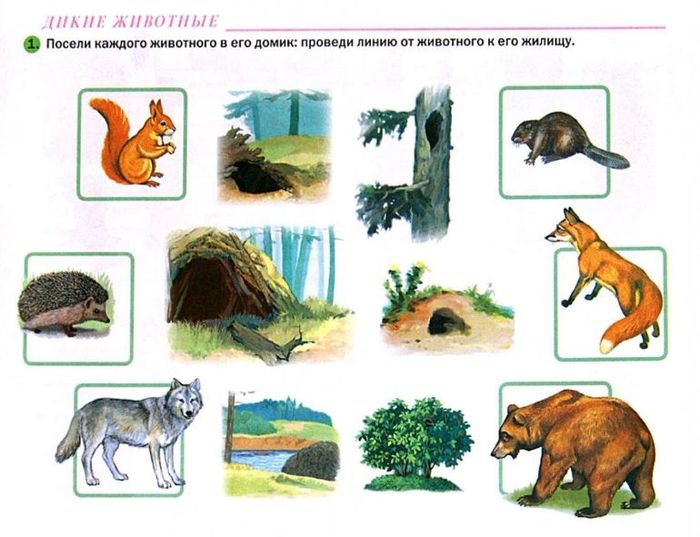 Мододцы, вы знаете, где живут дикие животные, а теперь назовите семью животных.За каждый правильный ответ, команда получает жетон. (картинку показываю поочередно командам)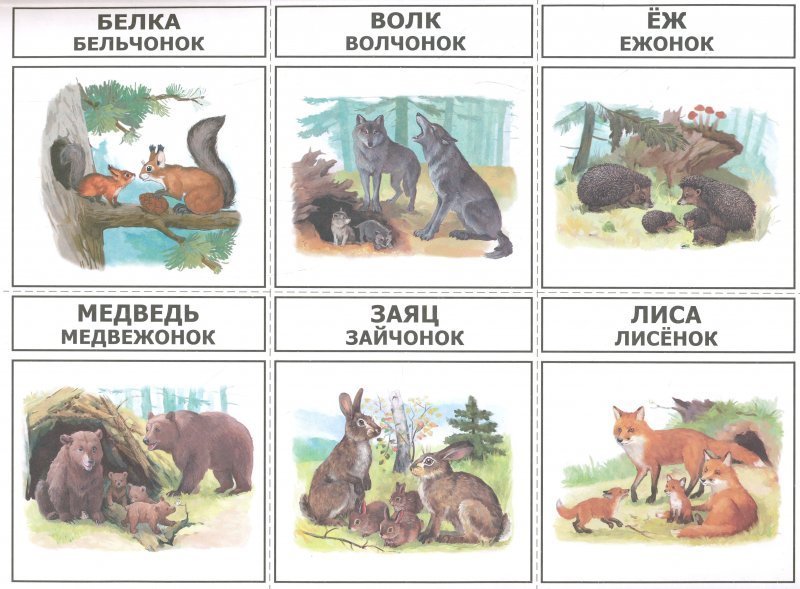 «Чья это тень»? 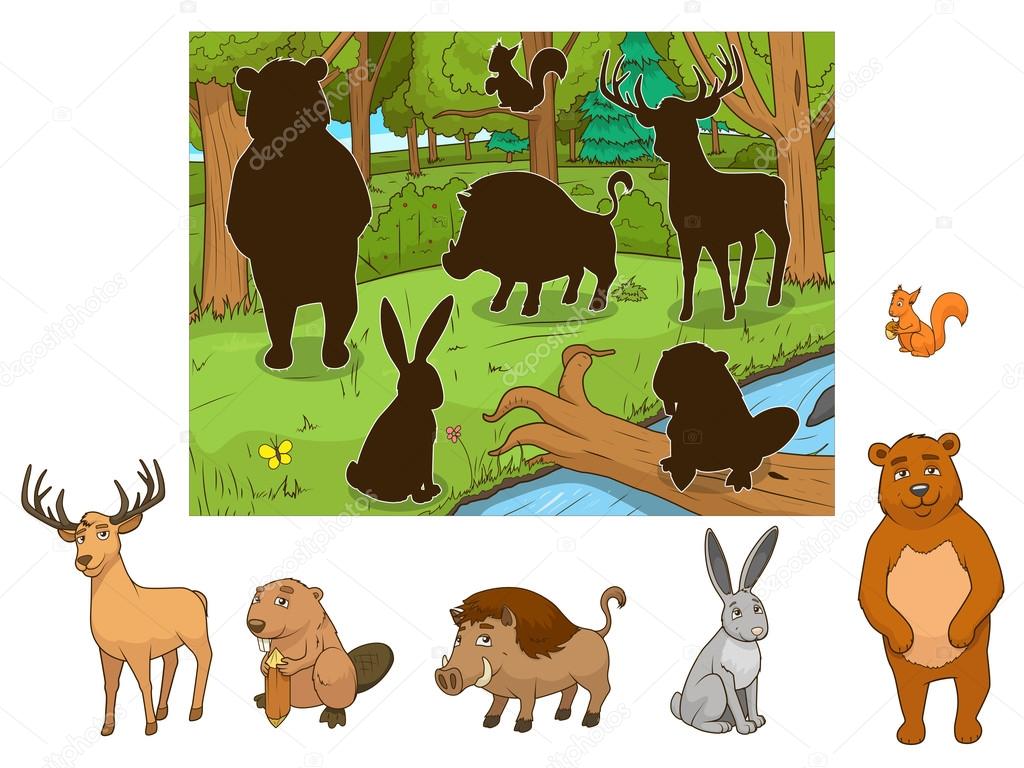 --Ребята, посмотрите на доску. Что вы видите?  (лес)- Кто живет в лесу? (Животные) - Чтобы узнать, какие животные живут  на территории РО что за животное изображено на картинке и получить его изображение, вам надо отгадать загадку.На ветке не птичка- Зверек-невеличка, Мех теплый как грелка Кто же это?.. (Белка)

(отгадавший получает беку и крепит на картинку)- От лисички тот зверек Убегает наутек. Ну—ка, угадай—ка! Это белый … (Зайка)

- Летом ходит без дороги Возле сосен и берез, А зимой он спит в берлоге, От мороза прячет нос. (Медведь)

- Дикий зверь тропой бежит,То как хрюкнет, завизжит.С ним детишек караван,Этот зверь – лесной  …(кабан)- В речках кто плотины строитБез гвоздей и молотка?..Хатки крепкие возводитС брёвнышек березняка?..О деревья точит зубкиИ в роскошной ходит шубке?..Кто умен, но и хитёр?..Подскажите мне … .(бобер)- Я скажу, а ты – поверь.Пробегал по лесу зверь.Нёс на лбу зверь неспроста,Два огромнейших куста,Их ему носить не лень.Зверя же зовут?- Молодцы! Вы хорошо знаете лесных жителей Ростовской области.Вы хорошо справились со всеми заданиями. - Предлагаю  посчитать, по сколько фишек заработали члены команды и выявим победителя. -Победила дружба.